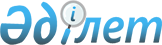 Аудандық мәслихаттың 2017 жылғы 22 желтоқсандағы "2018 - 2020 жылдарға арналған Ақтоғай ауданының бюджеті туралы" № 139/25 шешіміне өзгерістер енгізу туралыПавлодар облысы Ақтоғай аудандық мәслихатының 2018 жылғы 27 наурыздағы № 172/31 шешімі. Павлодар облысының Әділет департаментінде 2018 жылғы 4 сәуірде № 5940 болып тіркелді
      Қазақстан Республикасының 2008 жылғы 4 желтоқсандағы Бюджет кодексінің 106-бабы 4-тармағына, Қазақстан Республикасының 2001 жылғы 23 қаңтардағы "Қазақстан Республикасындағы жергілікті мемлекеттік басқару және өзін-өзі басқару туралы" Заңының 6-бабы 1-тармағының 1) тармақшасына сәйкес, Ақтоғай аудандық мәслихаты ШЕШІМ ҚАБЫЛДАДЫ:
      1. Ақтоғай аудандық мәслихаттың 2017 жылғы 22 желтоқсандағы "2018 - 2020 жылдарға арналған Ақтоғай ауданының бюджеті туралы" № 139/25 шешіміне (Нормативтік құқықтық актілерді мемлекеттік тіркеу тізілімінде 2017 жылғы 27 желтоқсандағы № 5762 болып тіркелген, 2018 жылғы 4 каңтардағы электронды түрде Қазақстан Республикасының нормативтік құқықтық актілерінің Эталондық бақылау банкінде жарияланған) келесі өзгерістер енгізілсін:
      көрсетілген шешімнің тақырыбы "2018 - 2020 жылдарға арналған Ақтоғай ауданының бюджеті туралы" жаңа редакцияда жазылсын "Ақтоғай ауданының 2018 - 2020 жылдарға арналған бюджеті туралы";
      1-тармағының:
      1) тармақшасында:
      "341002" деген сандар "341102" деген сандармен ауыстырылсын;
      "13480" деген сандар "13380" деген сандармен ауыстырылсын;
      2) тармақшасында "4303615" деген сандар "4314295" деген сандармен ауыстырылсын;
      5) тармақшасында "- 44307" деген сандар "- 54987" деген сандармен ауыстырылсын;
      6) тармақшасында "44307" деген сандар "54987" деген сандармен ауыстырылсын;
      көрсетілген шешімнің 1, 6-қосымшалары осы шешімнің 1, 2-қосымшаларына сәйкес жаңа редакцияда жазылсын.
      2. Осы шешімнің орындалуын бақылау Ақтоғай аудандық мәслихаттың бюджеттік саясат және аумақтың экономикалық дамуы жөніндегі тұрақты комиссиясына жүктелсін.
      3. Осы шешім 2018 жылғы 1 қаңтардан бастап қолданысқа енгізіледі. 2018 жылға арналған аудандық бюджет (өзгерістермен) 2018 жылға арналған жергілікті өзін-өзі басқару
органдарына трансферттер соммаларын үлестіру
					© 2012. Қазақстан Республикасы Әділет министрлігінің «Қазақстан Республикасының Заңнама және құқықтық ақпарат институты» ШЖҚ РМК
				
      Сессия төрағасы

Т. Ж. Таскенов

      Мәслихат хатшысы

Ж. Ш. Ташенев
Ақтоғай аудандық мәслихаттың
2018 жылғы 27 наурыздағы
№ 172/31 шешіміне
1-қосымшаАқтоғай аудандық мәслихаттың
2017 жылғы 22 желтоқсандағы
№ 139/25 шешіміне
1- қосымша
Санаты
Санаты
Санаты
Санаты
Сомасы (мың теңге)
Сыныбы
Сыныбы
Сыныбы
Сомасы (мың теңге)
Ішкі сыныбы
Ішкі сыныбы
Сомасы (мың теңге)
Атауы
Сомасы (мың теңге)
1
2
3
4
5
1. Кірістер
4303615
1
Салықтық түсімдер
341102
01
Табыс салығы
139460
2
Жеке табыс салығы
139460
03
Әлеуметтік салық
123000
1
Әлеуметтік салық
123000
04
Меншікке салынатын салықтар
66611
1
Мүлікке салынатын салықтар
44290
3
Жер салығы
80
4
Көлік құралдарына салынатын салық
18391
5
Бірыңғай жер салығы
3850
05
Тауарларға, жұмыстарға және қызметтерге салынатын ішкі салықтар
10131
2
Акциздер
800
3
Табиғи және басқа ресурстарды пайдаланғаны үшін түсетін түсімдер
5700
4
Кәсіпкерлік және кәсіби қызметті жүргізгені үшін алынатын алымдар
 3631
08
Заңдық мәнді іс-әрекеттерді жасағаны және (немесе) оған уәкілеттігі бар мемлекеттік органдар немесе лауазымды адамдар құжаттар бергені үшін алынатын міндетті төлемдер
1900
1
Мемлекеттік баж
1900
2
Салықтық емес түсімдер
13380
01
Мемлекеттік меншіктен түсетін кірістер
4380
1
Мемлекеттік кәсіпорындардың таза кірісі бөлігінің түсімдері
10
4
Мемлекеттік меншігіндегі, заңды тұлғалардағы қатысу үлесіне кірістер
240
5
Мемлекет меншігіндегі мүлікті жалға беруден түсетін кірістер
4107
7
Мемлекеттік бюджеттен берілген кредиттер бойынша сыйақылар
23
04
Мемлекеттік бюджеттен қаржыландырылатын, сондай-ақ Қазақстан Республикасы Ұлттық Банкінің бюджетінен (шығыстар сметасынан) қамтылатын және қаржыландырылатын мемлекеттік мекемелер салатын айыппұлдар, өсімпұлдар, санкциялар, өндіріп алулар
1500
1
Мұнай секторы ұйымдарынан түсетін түсімдерді қоспағанда, мемлекеттік бюджеттен қаржыландырылатын, сондай-ақ Қазақстан Республикасы Ұлттық Банкінің бюджетінен (шығыстар сметасынан) ұсталатын және қаржыландырылатын мемлекеттік мекемелер салатын айыппұлдар, өсімпұлдар, санкциялар, өндіріп алулар
1500
06
Өзге де салықтық емес түсiмдер
7500
1
Өзге де салықтық емес түсiмдер
7500
3
Негізгі капиталды сатудан түсетін түсімдер
2815
01
Мемлекеттік мекемелерге бекітілген мемлекеттік мүлікті сату
815
1
Мемлекеттік мекемелерге бекітілген мемлекеттік мүлікті сату
815
03
Жердi және материалдық емес активтердi сату
2000
1
Жерді сату
1500
2
Материалдық емес активтерді сату
500
4
Трансферттердің түсімдері
3946318
02
Мемлекеттік басқарудың жоғары тұрған органдарынан түсетін трансферттер
3946318
2
Облыстық бюджеттен түсетін трансферттер
3946318
Функционалдық топ
Функционалдық топ
Функционалдық топ
Функционалдық топ
Функционалдық топ
Сомасы (мың теңге)
Кіші функция
Кіші функция
Кіші функция
Кіші функция
Сомасы (мың теңге)
Бюджеттік бағдарламалардың әкімшісі
Бюджеттік бағдарламалардың әкімшісі
Бюджеттік бағдарламалардың әкімшісі
Сомасы (мың теңге)
Бағдарлама
Бағдарлама
Сомасы (мың теңге)
Атауы
Сомасы (мың теңге)
1
2
3
4
5
6
2. Шығындар
4314295
01
Жалпы сипаттағы мемлекеттік қызметтер
535820
1
Мемлекеттік басқарудың жалпы функцияларын орындайтын өкілді, атқарушы және басқа органдар
257899
112
Аудан (облыстық маңызы бар қала) мәслихатының аппараты
19191
001
Аудан (облыстық маңызы бар қала) мәслихатының қызметін қамтамасыз ету жөніндегі қызметтер
18468
003
Мемлекеттік органның күрделі шығыстары
723
122
Аудан (облыстық маңызы бар қаланың) әкімінің аппараты
106005
001
Аудан (облыстық маңызы бар қала) әкімінің қызметін қамтамасыз ету жөніндегі қызметтер
91987
003
Мемлекеттік органның күрделі шығыстары
14018
123
Қаладағы аудан, аудандық маңызы бар қала, кент, ауыл, ауылдық округ әкімінің аппараты
132703
001
Қаладағы аудан, аудандық маңызы бар қала, кент, ауыл, ауылдық округ әкімінің қызметін қамтамасыз ету жөніндегі қызметтер
132043
022
Мемлекеттік органның күрделі шығыстары
660
2
Қаржылық қызмет
25722
452
Ауданның (облыстық маңызы бар қаланың) қаржы бөлімі
25722
001
Ауданның (облыстық маңызы бар қаланың) бюджетін орындау және коммуналдық меншігін басқару саласындағы мемлекеттік саясатты іске асыру жөніндегі қызметтер 
17319
003
Салық салу мақсатында мүлікті бағалауды жүргізу
493
010
Жекешелендіру, коммуналдық меншікті басқару, жекешелендіруден кейінгі қызмет және осыған байланысты дауларды реттеу
250
018
Мемлекеттік органның күрделі шығыстары
370
028
Коммуналдық меншікке мүлікті сатып алу
3540
113
Жергілікті бюджеттерден берілетін ағымдағы нысаналы трансферттер
3750
5
Жоспарлау және статистикалық қызмет
17806
453
Ауданның (облыстық маңызы бар қаланың) экономика және бюджеттік жоспарлау бөлімі
17806
001
Экономикалық саясатты, мемлекеттік жоспарлау жүйесін қалыптастыру және дамыту саласындағы мемлекеттік саясатты іске асыру жөніндегі қызметтер
17681
004
Мемлекеттік органның күрделі шығыстары
125
9
Жалпы сипаттағы өзге де мемлекеттiк қызметтер
234393
454
Ауданның (облыстық маңызы бар қаланың) кәсіпкерлік және ауыл шаруашылығы бөлімі
27303
001
Жергілікті деңгейде кәсіпкерлікті және ауыл шаруашылығын дамыту саласындағы мемлекеттік саясатты іске асыру жөніндегі қызметтер
20703
007
Мемлекеттік органның күрделі шығыстары
6600
458
Ауданның (облыстық маңызы бар қаланың) тұрғын үй- коммуналдық шаруашылығы, жолаушылар көлігі және автомобиль жолдары бөлімі
206390
001
Жергілікті деңгейде тұрғын үй-коммуналдық шаруашылығы, жолаушылар көлігі және автомобиль жолдары саласындағы мемлекеттік саясатты іске асыру жөніндегі қызметтер
12609
013
Мемлекеттік органның күрделі шығыстары
225
113
Жергілікті бюджеттерден берілетін ағымдағы нысаналы трансферттер
193556
472
Ауданның (облыстық маңызы бар қаланың) құрылыс, сәулет және қала құрылысы бөлімі
700
040
Мемлекеттік органдардың объектілерін дамыту
700
02
Қорғаныс
16627
1
Әскери мұқтаждар
10038
122
Аудан (облыстық маңызы бар қала) әкімінің аппараты
10038
005
Жалпыға бірдей әскери міндетті атқару шеңберіндегі іс-шаралар
10038
2
Төтенше жағдайлар жөнiндегi жұмыстарды ұйымдастыру
6589
122
Аудан (облыстық маңызы бар қала) әкімінің аппараты
6589
006
Аудан (облыстық маңызы бар қала) ауқымындағы төтенше жағдайлардың алдын алу және оларды жою
2140
007
Аудандық (қалалық) ауқымдағы дала өрттерінің, сондай-ақ мемлекеттік өртке қарсы қызмет органдары құрылмаған елдi мекендерде өрттердің алдын алу және оларды сөндіру жөніндегі іс-шаралар
4449
04
Бiлiм беру
1988440
1
Мектепке дейінгі тәрбие және оқыту
142839
464
Ауданның (облыстық маңызы бар қаланың) білім бөлімі
142839
009
Мектепке дейінгі тәрбие мен оқыту ұйымдарының қызметін қамтамасыз ету
62644
040
Мектепке дейінгі білім беру ұйымдарында мемлекеттік білім беру тапсырысын іске асыруға
80195
2
Бастауыш, негізгі орта және жалпы орта білім беру
1721295
123
Қаладағы аудан, аудандық маңызы бар қала, кент, ауыл, ауылдық округ әкімінің аппараты
16777
005
Ауылдық жерлерде балаларды мектепке дейін тегін алып баруды және кері алып келуді ұйымдастыру
16777
464
Ауданның (облыстық маңызы бар қаланың) білім бөлімі
1649352
003
Жалпы білім беру
1575327
006
Балаларға қосымша білім беру
74025
465
Ауданның (облыстық маңызы бар қаланың) дене шынықтыру және спорт бөлімі
55166
017
Балалар мен жасөспірімдерге спорт бойынша қосымша білім беру
55166
9
Білім беру саласындағы өзге де қызметтер
124306
464
Ауданның (облыстық маңызы бар қаланың) білім бөлімі
124306
001
Жергілікті деңгейде білім беру саласындағы мемлекеттік саясатты іске асыру жөніндегі қызметтер
35556
005
Ауданның (облыстық маңызы бар қаланың) мемлекеттік білім беру мекемелер үшін оқулықтар мен оқу- әдістемелік кешендерді сатып алу және жеткізу
34526
007
Аудандық (қалалалық) ауқымдағы мектеп олимпиадаларын және мектептен тыс іс-шараларды өткiзу
1500
012
Мемлекеттік органның күрделі шығыстары
430
015
Жетім баланы (жетім балаларды) және ата-аналарының қамқорынсыз қалған баланы (балаларды) күтіп-ұстауға қамқоршыларға (қорғаншыларға) ай сайынға ақшалай қаражат төлемі
5894
067
Ведомстволық бағыныстағы мемлекеттік мекемелер мен ұйымдардың күрделі шығыстары
46400
05
Денсаулық сақтау
50
9
Денсаулық сақтау саласындағы өзге де қызметтер
50
123
Қаладағы аудан, аудандық маңызы бар қала, кент, ауыл, ауылдық округ әкімінің аппараты
50
002
Шұғыл жағдайларда сырқаты ауыр адамдарды дәрігерлік көмек көрсететін ең жақын денсаулық сақтау ұйымына дейін жеткізуді ұйымдастыру
50
06
Әлеуметтiк көмек және әлеуметтiк қамсыздандыру
234054
1
Әлеуметтiк қамсыздандыру
15211
451
Ауданның (облыстық маңызы бар қаланың) жұмыспен қамту және әлеуметтік бағдаларламалар бөлімі
12062
005
Мемлекеттік атаулы әлеуметтік көмек
12062
464
Ауданның (облыстық маңызы бар қаланың) білім бөлімі
3149
030
Патронат тәрбиешілерге берілген баланы (балаларды) асырап бағу 
3149
2
Әлеуметтік көмек
190967
123
Қаладағы аудан, аудандық маңызы бар қала, кент, ауыл, ауылдық округ әкімінің аппараты
6800
003
Мұқтаж азаматтарға үйінде әлеуметтік көмек көрсету
6800
451
Ауданның (облыстық маңызы бар қаланың) жұмыспен қамту және әлеуметтік бағдаларламалар бөлімі
184167
002
Жұмыспен қамту бағдарламасы
104170
004
Ауылдық жерлерде тұратын денсаулық сақтау, білім беру, әлеуметтік қамтамасыз ету, мәдениет, спорт және ветеринар мамандарына отын сатып алуға Қазақстан Республикасының заңнамасына сәйкес әлеуметтік көмек көрсету
4200
007
Жергілікті өкілетті органдардың шешімі бойынша мұқтаж азаматтардың жекелеген топтарына әлеуметтік көмек
36317
010
Үйден тәрбиеленіп оқытылатын мүгедек балаларды материалдық қамтамасыз ету
700
017
Мүгедектерді оңалту жеке бағдарламасына сәйкес, мұқтаж мүгедектерді міндетті гигиеналық құралдармен және ымдау тілі мамандарының қызмет көрсетуін, жеке көмекшілермен қамтамасыз ету
5678
023
Жұмыспен қамту орталықтарының қызметін қамтамасыз ету
33102
9
Әлеуметтік көмек және әлеуметтік қамтамасыз ету салаларындағы өзге де қызметтер
27876
451
Ауданның (облыстық маңызы бар қаланың) жұмыспен қамту және әлеуметтік бағдарламалар бөлімі
27876
001
Жергілікті деңгейде халық үшін әлеуметтік бағдарламаларды жұмыспен қамтуды қамтамасыз етуді іске асыру саласындағы мемлекеттік саясатты іске асыру жөніндегі қызметтер 
20534
011
Жәрдемақыларды және басқа да әлеуметтік төлемдерді есептеу, төлеу мен жеткізу бойынша қызметтерге ақы төлеу
660
054
Үкіметтік емес ұйымдарда мемлекеттік әлеуметтік тапсырысты орналастыру
6682
07
Тұрғын үй-коммуналдық шаруашылық
896404
1
Тұрғын үй шаруашылығы
39824
458
Ауданның (облыстық маңызы бар қаланың) тұрғын үй-коммуналдық шаруашылығы, жолаушылар көлігі және автомобиль жолдары бөлімі
3200
004
Азматтардың жекелген санаттарын тұрғын үймен қамтамасыз ету
3200
472
Ауданның (облыстық маңызы бар қаланың) құрылыс, сәулет және қала құрылысы бөлімі
36624
003
Коммуналдық тұрғын үй қорының тұрғын үйін жобалау және (немесе) салу, реконструкциялау
4000
098
Коммуналдық тұрғын үй қорының тұрғын үйлерін сатып алу
32624
2
Коммуналдық шаруашылық
846273
123
Қаладағы аудан, аудандық маңызы бар қала, кент, ауыл, ауылдық округ әкімінің аппараты
374
014
Елді мекендерді сумен жабдықтауды ұйымдастыру
374
458
Ауданның (облыстық маңызы бар қаланың) тұрғын үй- коммуналдық шаруашылығы, жолаушылар көлігі және автомобиль жолдары бөлімі
43410
012
Сумен жабдықтау және су бұру жүйесінің жұмыс істеуі
42610
028
Коммуналдық шаруашылығын дамыту
800
472
Ауданның (облыстық маңызы бар қаланың) құрылыс, сәулет және қала құрылысы бөлімі
802489
058
Елді мекендердегі сумен жабдықтау және су бұру жүйелерін дамыту
802489
3
Елді-мекендерді абаттандыру
10307
123
Қаладағы аудан, аудандық маңызы бар қала, кент, ауыл, ауылдық округ әкімінің аппараты
5307
008
Елді мекендердегі көшелерді жарықтандыру
5307
458
Ауданның (облыстық маңызы бар қаланың) тұрғын үй-коммуналдық шаруашылығы, жолаушылар көлігі және автомобиль жолдары бөлімі
5000
016
Елдi мекендердiң санитариясын қамтамасыз ету
5000
08
Мәдениет, спорт, туризм және ақпараттық кеңістік
262854
1
Мәдениет саласындағы қызмет
109487
123
Қаладағы аудан, аудандық маңызы бар қала, кент, ауыл, ауылдық округ әкімінің аппараты
2698
006
Жергілікті деңгейде мәдени-демалыс жұмыстарын қолдау
2698
455
Ауданның (облыстық маңызы бар қаланың) мәдениет және тілдерді дамыту бөлімі
106789
003
Мәдени-демалыс жұмысын қолдау
103639
009
Тарихи-мәдени мұра ескерткіштерін сақтауды және оларға қол жетімділікті қамтамасыз ету
3150
2
Спорт
16515
465
Ауданның (облыстық маңызы бар қаланың) дене шынықтыру және спорт бөлімі
16515
001
Жергілікті деңгейде дене шынықтыру және спорт саласындағы мемлекеттік саясатты іске асыру жөніндегі қызметтер
7838
004
Мемлекеттік органның күрделі шығыстары
542
006
Аудандық (облыстық маңызы бар қалалық) деңгейде спорттық жарыстар өткiзу
5105
007
Әртүрлi спорт түрлерi бойынша аудан (облыстық маңызы бар қала) құрама командаларының мүшелерiн дайындау және олардың облыстық спорт жарыстарына қатысуы
1930
032
Ведомстволық бағыныстағы мемлекеттік мекемелер мен ұйымдардың күрделі шығыстары
1100
3
Ақпараттық кеңістік
60125
455
Ауданның (облыстық маңызы бар қаланың) мәдениет және тілдерді дамыту бөлімі
45533
006
Аудандық (қалалық) кiтапханалардың жұмыс iстеуi
44933
007
Мемлекеттiк тiлдi және Қазақстан халқының басқа да тiлдерін дамыту
600
456
Ауданның (облыстық маңызы бар қаланың) ішкі саясат бөлімі
14592
002
Мемлекеттік ақпараттық саясат жүргізу жөніндегі қызметтер
14592
9
Мәдениет, спорт, туризм және ақпараттық кеңістікті ұйымдастыру жөніндегі өзге де қызметтер
76727
455
Ауданның (облыстық маңызы бар қаланың) мәдениет және тілдерді дамыту бөлімі
51591
001
Жергілікті деңгейде тілдерді және мәдениетті дамыту саласындағы мемлекеттік саясатты іске асыру жөніндегі қызметтер
8445
032
Ведомстволық бағыныстағы мемлекеттік мекемелер мен ұйымдардың күрделі шығыстары
43146
456
Ауданның (облыстық маңызы бар қаланың) ішкі саясат бөлімі
25136
001
Жергілікті деңгейде ақпарат, мемлекеттілікті нығайту және азаматтардың әлеуметтік сенімділігін қалыптастыру саласында мемлекеттік саясатты іске асыру жөніндегі қызметтер
10906
003
Жастар саясаты саласында іс-шараларды іске асыру
14165
006
Мемлекеттік органның күрделі шығыстары
65
10
Ауыл, су, орман, балық шаруашылығы, ерекше қорғалатын табиғи аумақтар, қоршаған ортаны және жануарлар дүниесін қорғау, жер қатынастары
106573
1
Ауыл шаруашылығы
70410
472
Ауданның (облыстық маңызы бар қаланың) құрылыс, сәулет және қала құрылысы бөлімі
13045
010
Ауыл шаруашылығы объектілерін дамыту
13045
473
Ауданның (облыстық маңызы бар қаланың) ветеринария бөлімі
 57365
001
Жергілікті деңгейде ветеринария саласындағы мемлекеттік саясатты іске асыру жөніндегі қызметтер
11174
003
Мемлекеттік органның күрделі шығыстары
260
006
Ауру жануарларды санитарлық союды ұйымдастыру
420
007
Қаңғыбас иттер мен мысықтарды аулауды және жоюды ұйымдастыру
500
010
Ауыл шаруашылығы жануарларын сәйкестендіру жөніндегі іс-шараларды өткізу
1800
011
Эпизоотияға қарсы іс-шаралар жүргізу
41453
047
Жануарлардың саулығы мен адамның денсаулығына қауіп төндіретін, алып қоймай залалсыздандырылған (зарарсыздандырылған) және қайта өңделген жануарлардың, жануарлардан алынатын өнімдер мен шикізаттың құнын иелеріне өтеу
1758
6
Жер қатынастары
17622
463
Ауданның (облыстық маңызы бар қаланың) жер қатынастары бөлімі
17622
001
Аудан (облыстық маңызы бар қала) аумағында жер қатынастарын реттеу саласындағы мемлекеттік саясатты іске асыру жөніндегі қызметтер
14292
003
Елдi мекендердi жер-шаруашылық орналастыру
1500
006
Аудандардың, облыстық маңызы бар, аудандық маңызы бар қалалардың, кенттердiң, ауылдардың, ауылдық округтердiң шекарасын белгiлеу кезiнде жүргiзiлетiн жерге орналастыру
1500
007
Мемлекеттік органның күрделі шығыстары
330
9
Ауыл, су, орман, балық шаруашылығы және қоршаған ортаны қорғау мен жер қатынастары саласындағы өзге де қызметтер
18541
453
Ауданның (облыстық маңызы бар қаланың) экономика және бюджеттік жоспарлау бөлімі
18541
099
Мамандардың әлеуметтік көмек көрсетуі жөніндегі шараларды іске асыру
18541
11
Өнеркәсіп, сәулет, қала құрылысы және құрылыс қызметі
19374
2
Сәулет, қала құрылысы және құрылыс қызметі
19374
472
Ауданның (облыстық маңызы бар қаланың) құрылыс, сәулет және қала құрылысы бөлімі
19374
001
Жергілікті деңгейде құрылыс, сәулет және қала құрылысы саласындағы мемлекеттік саясатты іске асыру жөніндегі қызметтер
15249
013
Аудан аумағында қала құрылысын дамытудың кешенді схемаларын, аудандық (облыстық) маңызы бар қалалардың, кенттердің және өзге де ауылдық елді мекендердің бас жоспарларын әзірлеу
3500
015
Мемлекеттік органның күрделі шығыстары
625
12
Көлік және коммуникация
38158
1
Автомобиль көлігі
32523
123
Қаладағы аудан, аудандық маңызы бар қала, кент, ауыл, ауылдық округ әкімінің аппараты
7600
013
Аудандық маңызы бар қалаларда, кенттерде, ауылдарда, ауылдық округтерде автомобиль жолдарының жұмыс істеуін қамтамасыз ету
7600
458
Ауданның (облыстық маңызы бар қаланың) тұрғын үй- коммуналдық шаруашылығы, жолаушылар көлігі және автомобиль жолдары бөлімі
24923
023
Автомобиль жолдарының жұмыс істеуін қамтамасыз ету
16223
045
Аудандық маңызы бар автомобиль жолдарын және елді-мекендердің көшелерін күрделі және орташа жөндеу
8700
9
Көлік және коммуникациялар саласындағы өзге де қызметтер
5635
458
Ауданның (облыстық маңызы бар қаланың) тұрғын үй- коммуналдық шаруашылығы, жолаушылар көлігі және автомобиль жолдары бөлімі
5635
024
Кентiшiлiк (қалаiшiлiк), қала маңындағы ауданiшiлiк қоғамдық жолаушылар тасымалдарын ұйымдастыру
300
037
Әлеуметтік маңызы бар қалалық (ауылдық), қала маңындағы және ауданішілік қатынастар бойынша жолаушылар тасымалдарын субсидиялау
5335
13
Басқалар
19500
3
Кәсіпкерлік қызметті қолдау және бәсекелестікті қорғау
500
454
Ауданның (облыстық маңызы бар қаланың) кәсіпкерлік және ауыл шаруашылығы бөлімі
500
006
Кәсіпкерлік қызметті қолдау
500
9
Басқалар
19000
452
Ауданның (облыстық маңызы бар қаланың) қаржы бөлімі
7000
012
Ауданның (облыстық маңызы бар қаланың) жергілікті атқарушы органының резерві 
7000
464
Ауданның (облыстық маңызы бар қаланың) білім бөлімі
12000
041
Өңірлерді дамытудың 2020 жылға дейінгі бағдарламасы шеңберінде өңірлерді экономикалық дамытуға жәрдемдесу бойынша шараларды іске асыру
12000
14
Борышқа қызмет көрсету
23
1
Борышқа қызмет көрсету
23
452
Ауданның (облыстық маңызы бар қаланың) қаржы бөлімі
23
013
Жергілікті атқарушы органдардың облыстық бюджеттен қарыздар бойынша сыйақылар мен өзге де төлемдерді төлеу бойынша борышына қызмет көрсету
23
15
Трансферттер
196418
1
Трансферттер
196418
452
Ауданның (облыстық маңызы бар қаланың) қаржы бөлімі
196418
006
Пайдаланылмаған (толық пайдаланылмаған) нысаналы трансферттерді қайтару
3
024
Заңнаманы өзгертуге байланысты жоғары тұрған бюджеттің шығындарын өтеуге төменгі тұрған бюджеттен ағымдағы нысаналы трансферттер
112774
038
Субвенциялар
59055
051
Жергілікті өзін-өзі басқару органдарына берілетін трансферттер
24586
3. Таза бюджеттік кредиттеу
44307
10
Ауыл, су, орман, балық шаруашылығы, ерекше қорғалатын табиғи аумақтар, қоршаған ортаны және жануарлар дүниесін қорғау, жер қатынастары
64935
9
Ауыл, су, орман, балық шаруашылығы және қоршаған ортаны қорғау мен жер қатынастары саласындағы өзге де қызметтер
64935
453
Ауданның (облыстық маңызы бар қаланың) экономика және бюджеттік жоспарлау бөлімі
64935
006
Мамандарды әлеуметтік қолдау шараларын іске асыру үшін бюджеттік кредиттер
64935
5
Бюджеттік кредиттерді өтеу
20628
01
Бюджеттік кредиттерді өтеу
20628
1
Мемлекеттік бюджеттен берілген бюджеттік несиелерді өтеу
20628
4. Операциялар мен қаржы активтері бойынша сальдо
0
5. Бюджет тапшылығы (профициті)
 -54987
6. Бюджеттік тапшылықты қаржыландыру (профицитті пайдалану)
54987
7
Қарыздар түсімі
64935
01
Мемлекеттік ішкі қарыздар 
64935
2
Қарыз алу келісім-шарттары
64935
16
Қарыздарды өтеу
20628
1
Қарыздарды өтеу
20628
452
Ауданның қаржы бөлімі (облыстық маңызы бар қалалар)
20628
008
Жергілікті атқарушы органның жоғары тұрған бюджет алдындағы борышын өтеу
20628
8
Бюджет қаражаты қалдықтарының қозғалысы
10680
01
Бюджет қаражаты қалдықтары
10680
1
Бюджет қаражатының бос қалдықтары
10680
01
Бюджет қаражатының бос қалдықтары
10680Ақтоғай аудандық мәслихаттың
2018 жылғы 27 наурыздағы
№ 172/31 шешіміне
2-қосымшаАқтоғай аудандық мәслихаттың
2017 жылғы 22 желтоқсандағы
№ 139/25 шешіміне
6-қосымша
№ р/с
Атауы
Сомасы (мың теңге)
1
Ақтоғай ауылдық округі
2050
2
Әуелбек ауылдық округі
1815
3
Басқамыс ауылдық округі 
962
4
Жалаулы ауылдық округі 
1931
5
Жолболды ауылдық округі 
1633
6
Қараоба ауылдық округі 
1669
7
Қожамжар ауылдық округі
3666
8
Мүткенов ауылдық округі 
4923
9
Разумовка ауылдық округі 
2661
10
Харьков ауылдық округі 
2418
11
Шолақсор ауылдық округі 
858
Барлығы
24586